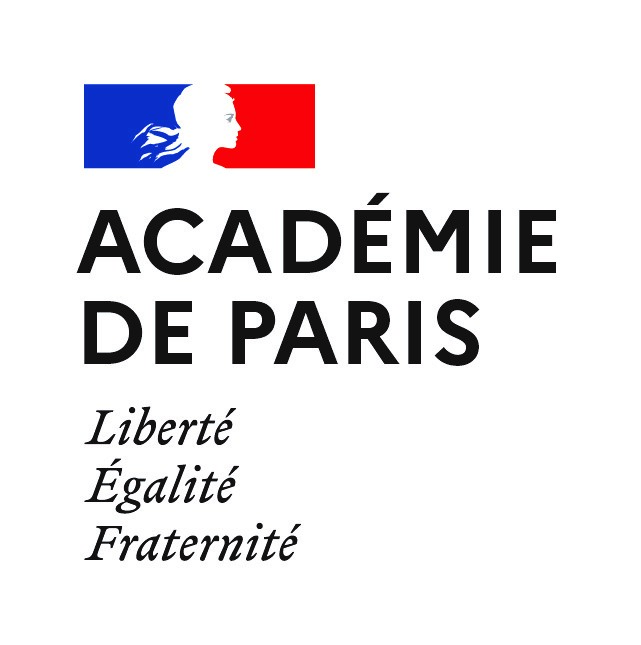 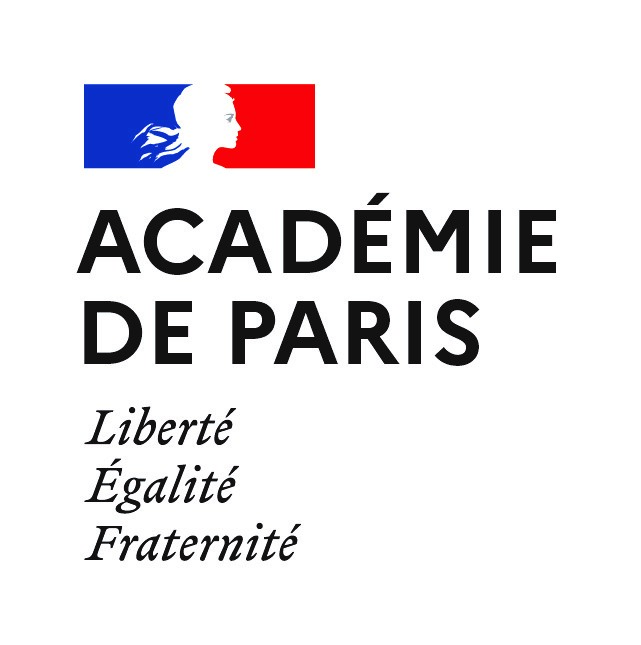 PROGRAMME D’ACCUEIL :  programme franco-allemand (Brigitte Sauzay, Voltaire)  programme Erasmus+ (joindre le contrat Erasmus+) appariement/partenariat entre établissements (joindre la convention de partenariat) autre – préciser …………………………………………………………….………………….. (joindre convention/contrat)- Avis du chef d’établissement d’accueil : - Avis de l’IA-IPR:- Avis du DAREIC:Décision DASEN chargé(e) de la liaison -3/+3 ou décision DASEN adjoint(e) chargé(e) des collèges (selon le type d’établissement concerné)						Signature DASEN :Nom et prénom de l’élève Date de naissanceVille et pays de résidence de l’élèveEtablissement de l’élève dans son pays de résidenceEtablissement partenaire à ParisNom et prénom de l’élève partenaire (si applicable)Niveau de classe souhaitéDate de début de mobilité souhaitée (JJ/MM/AA)Date de fin de mobilité souhaitée (JJ/MM/AA)Renseignements élèveRenseignements élèveNom des parents ou représentants légauxAdresse du domicileNuméro de téléphone des parentsNuméro de téléphone de l’élèveMail de l’élèveEtablissement d’origineEtablissement d’origineNom de l’établissement d’origineChef d’établissementAdresse de l’établissementTéléphone de l’établissementMail de l’établissementProfesseur référentTéléphone et mail du professeur référentEtablissement d’accueil à ParisEtablissement d’accueil à ParisNom de l’établissement d’accueilChef d’établissementAdresse de l’établissementTéléphone de l’établissementMail de l’établissementProfesseur référentTéléphone et mail du professeur référentLogement sur ParisLogement sur ParisType de logementNom du propriétaireAdresseTéléphoneMailRéservé :    □Favorable :     □Très favorable :    □